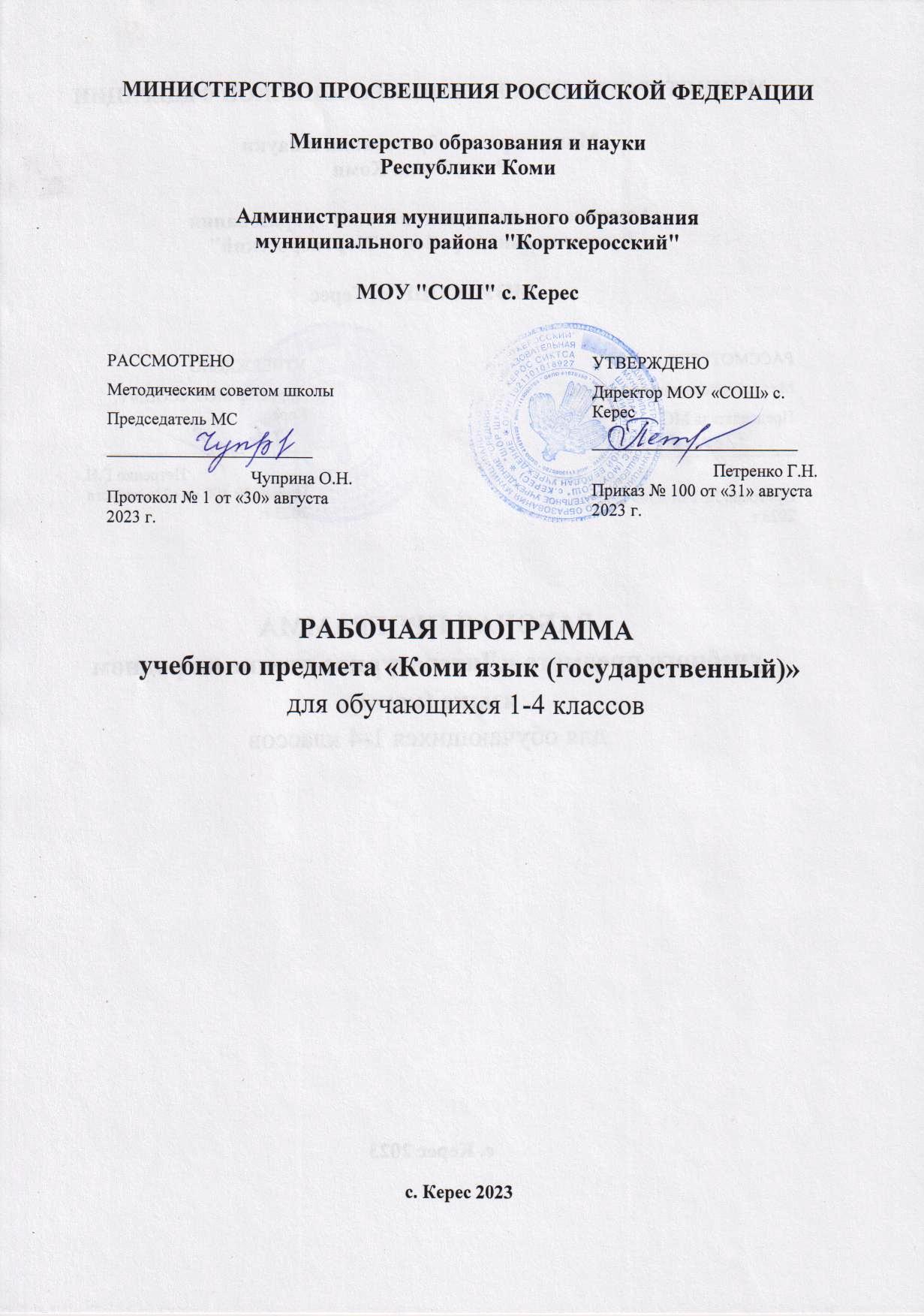 ПОЯСНИТЕЛЬНАЯ ЗАПИСКАКоми язык наряду с русским языком и литературным чтением входит в число предметов филологического цикла и формирует коммуникативную культуру школьника, способствует его общему речевому развитию, расширению кругозора и воспитанию.Общей целью обучения коми языку как неродному в начальных классах является формирование элементарной коммуникативной компетенции младшего школьника на доступном для него уровне в основных видах речевой деятельности: аудировании, говорении, чтении и письме. Элементарная коммуникативная компетенция понимается как способность и готовность младшего школьника осуществлять общение с носителями коми языка в устной и письменной форме в ограниченном круге типичных ситуаций и сфер общения, доступных для младшего школьника. В процессе изучения коми языка как неродного в 1–4 классах решаются следующие задачи:развитие речевых, интеллектуальных и познавательных способностей;развитие общеучебных умений (умение работать с учебником, умение работать в группе и в паре);освоение первоначальных знаний о лексике, фонетике, грамматике коми языка; овладение умениями правильно писать и читать;освоение элементарных лингвистических представлений, доступных младшим школьникам и необходимых для овладения устной и письменной речью на коми языке;формирование умения общаться на коми языке с учетом речевых возможностей и потребностей младших школьников; участвовать в диалоге, составлять несложные монологические высказывания;развитие личностных качеств младшего школьника, его внимания, мышления, памяти и воображения в процессе участия в моделируемых ситуациях общения, ролевых играх; развитие эмоциональной сферы детей в процессе обучающих игр с использованием коми языка;ознакомление с национальной культурой коми народа;формирование дружелюбного отношения и толерантности  к носителям коми языка;воспитание и разностороннее развитие младшего школьника средствами коми языка.Достижение указанных целей и задач осуществляется  в процессе развития коммуникативной, языковой и культуроведческой компетенций.Коммуникативная компетенция – способность и готовность общаться с носителями языка с учетом их речевых возможностей и потребностей в разных формах: устной (аудирование и говорение) и письменной (чтение и письмо); способность создавать и воспринимать тексты.Языковая компетенция – освоение фонетического, грамматического и лексического состава коми языка; овладение нормами литературного коми языка и обогащение словарного запаса; формирование умений опознать языковые явления, анализировать и классифицировать их. Культуроведческая компетенция – у учащихся сформируются определённый набор социокультурных знаний о Республике Коми и умение их использовать в процессе общения, представления о традициях и обычаях жителей Республики Коми и коми фольклоре.ОБЩАЯ ХАРАКТЕРИСТИКА УЧЕБНОГО ПРЕДМЕТА «КОМИ ЯЗЫК (ГОСУДАРСТВЕННЫЙ)»В предмете «Коми язык как неродной» можно выделить следующие содержательные линии:коммуникативные умения в основных видах речевой деятельности: аудировании, говорении, чтении и письме;языковые средства и навыки пользования ими;социокультурная осведомленность.Основной содержательной линией из трёх перечисленных являются коммуникативные умения, которые представляют собой результат овладения коми языком на данном этапе обучения. Формирование коммуникативных умений предполагает овладение языковыми средствами, а также навыками оперирования ими в процессе общения в устной и письменной форме. Таким образом, языковые навыки представляют собой часть названных сложных коммуникативных умений. Формирование коммуникативной компетенции также неразрывно связано с социокультурной осведомленностью младших школьников. В процессе изучения коми языка как неродного в начальной школе обучающиеся знакомятся с некоторыми литературными персонажами детских произведений коми писателей; сюжетами популярных коми сказок, небольших произведений детского фольклора; элементарными формами речевого и неречевого поведения. Все указанные содержательные линии находятся  в тесной взаимосвязи, и отсутствие одной из них нарушает единство учебного предмета.МЕСТО УЧЕБНОГО ПРЕДМЕТА «КОМИ ЯЗЫК (ГОСУДАРСТВВЕННЫЙ)» В УЧЕБНОМ ПЛАНЕПрограмма разработана на 237 часов, 4 года обучения:  в 1 классе – 1 час в неделю, во 2–4 классах – 2 часа в неделю.СОДЕРЖАНИЕ УЧЕБНОГО ПРЕДМЕТАПредметное содержание устной и письменной речи соответствует образовательным и воспитательным целям, а также интересам и возрастным особенностям младших школьников. Предметное содержание речи включает следующие лексические темы с распределением часов на изучение по годам обучения.Коммуникативные умения в основных видах речевой деятельностиЯзыковые средства и навыки пользования имиОбщие сведения о коми языке. Коми язык – государственный язык Республики Коми. Коми язык – один из языков финно-угорской группы. Фонетика и орфоэпия. Гласные звуки. Согласные звуки: твёрдые и мягкие. Звуки, обозначаемые двумя буквами [дз’], [дж], [тш]. Ударение  в коми языке. Графика, каллиграфия и орфография. Последовательность букв в коми алфавите.Обозначение мягкости согласных буквами ь, и, йотированными е, ё, я, ю. Обозначение твёрдости парных согласных д, з, л, н, с, т буквами э, і. Правописание разделительного ъ и разделительного ь знаков.Употребление прописной буквы в начале предложения и  в именах собственных.Правописание сложных существительных с собирательным значением. Правописание имён существительных с послелогами.Лексика и фразеология. Слово как основная единица языка. Лексическое значение слова. Прямое и переносное значение слов. Синонимы, антонимы, омонимы. Заимствования из русского языка. Словари коми языка. Навыки распознавания и употребления в речи лексических единиц, обслуживающих ситуации общения в рамках тематики начальной школы, в том числе наиболее распространённых устойчивых словосочетаний, оценочной лексики, реплик-клише, характерных для коми языка, в объёме 500 единиц. Словообразование:имён существительных с помощью суффиксов; сложных имён существительных. Грамматическая сторона речи.Порядок слов в предложении. Прямой и обратный порядок слов в предложении. Нераспространённые предложения.Распространённые предложения: с дополнениями, отвечающими на вопросы косвенных падежей; с обстоятельствами места и времени; с определениями, выраженными прилагательными.Повествовательные предложения в утвердительной и отрицательной форме. Вопросительные предложения с вопросительными словами и без вопросительных слов.Предложения с однородными членами.Образование и употребление имён существительных во множественном числе. Качественные имена прилагательные, обозначающие цвет, форму, качество, размер, вкус предмета.Количественные числительные от 1 до 1000. Порядковые числительные от 1 до 30.Временная система глаголов коми языка (глаголы настоящего времени). Утвердительное и отрицательное спряжение глаголов. Звукоподражательные глаголы.Личные, указательные, притяжательные местоимения. Типы наречий по лексическому значению: времени, места, меры и образа действия.Слова, выражающие состояние.Типы послелогов по лексическому значению: временные, пространственные, сравнения. ПЛАНИРУЕМЫЕ РЕЗУЛЬТАТЫ ОСВОЕНИЯ ПРОГРАММЫ ПО КОМИ ЯЗЫКУ (ГОСУДАРСТВЕННОМУ) НА УРОВНЕ НАЧАЛЬНОГО ОБЩЕГО ОБРАЗОВАНИЯЛИЧНОСТНЫЕ РЕЗУЛЬТАТЫЛичностными результатами изучения коми языка как неродного в начальной школе являются:общее представление о мире как о многоязычном и поликультурном сообществе;осознание языка, в том числе коми, как основного средства общения между людьми;представление о коми языке как средстве выражения мыслей, чувств и эмоций;приобщение к культурным ценностям коми народа через произведения детского фольклора.МЕТАПРЕДМЕТНЫЕ РЕЗУЛЬТАТЫМетапредметными результатами изучения коми языка как неродного в начальной школе является формирование универсальных учебных действий:определять и формулировать цель деятельности, планировать, контролировать и оценивать учебные действия в соответствии с поставленной задачей, определять наиболее эффективные способы достижения результатов;следовать намеченному плану в своём учебном труде;вырабатывать критерии оценки в диалоге с учителем и определять степень успешности своей работы и работы других  в соответствии с этими критериями;осуществлять самонаблюдение и самооценку в доступных младшему школьнику пределах;вносить необходимые коррективы в действие после его завершения на основе его оценки и учёта характера сделанных ошибок;пользоваться разными видами чтения (изучающим, просмотровым, ознакомительным);извлекать информацию, представленную в разных формах (сплошной текст, иллюстрации, таблицы, схемы), использовать знаково-символические средства представления информации;использовать различные способы поиска, сбора, обработки, анализа и передачи информации;пользоваться различными видами словарей и справочников;использовать язык с целью поиска необходимой информации в различных источниках для решения учебных задач;использовать логические действия сравнения, анализа, синтеза, обобщения, классификации, установления аналогий и причинно-следственных связей, построения рассуждений;использовать речевые средства для решения коммуникативных задач, правильно оформлять свои мысли в устной и письменной форме с учётом учебных и жизненных речевых ситуаций;ориентироваться в целях, задачах, средствах и условиях общения;выбирать адекватные языковые средства для успешного решения коммуникативных задач с учётом ситуаций общения;точно выражать собственное мнение и позицию, задавать вопросы;слушать собеседника и вести диалог, соблюдая правила речевого этикета;определять общую цель и пути её достижения, договариваться о распределении функций и ролей, приходить к общему решению в совместной деятельности.ПРЕДМЕТНЫЕ РЕЗУЛЬТАТЫПредметными результатами являются: Коммуникативная компетенция  в следующих видах речевой деятельности:Говорениевести элементарный диалог: диалог этикетного характера, диалог-расспрос;описывать предмет, картинку; воспроизводить наизусть небольшие произведения коми писателей и произведения детского фольклора;рассказывать о себе, своей семье, любимом животном, друге, школе, погоде.Аудированиепонимать на слух речь учителя и одноклассников при непосредственном общении и вербально/невербально реагировать на услышанное;воспринимать на слух содержание аутентичных небольших текстов (длительностью звучания не более 1 минуты), построенных на знакомом языковом материале, с опорой на зрительную наглядность;понимать просьбы и указания, связанные с учебными и игровыми ситуациями на уроке.Чтениечитать вслух небольшие тексты, построенные на изученном языковом материале, соблюдая правила произношения и соответствующую интонацию;читать про себя тексты, включающие как изученный языковой материал, так и отдельные новые слова, и понимать их основное содержание; находить в тексте нужную информацию;отвечать на вопросы по содержанию текста.Письмосписывать текст и выписывать из него слова, словосочетания, простые предложения;восстанавливать слово, предложение, текст в соответствии  с решаемой учебной задачей;составлять текст по опорным словам, вопросам, по плану;писать краткое личное письмо (с опорой на образец);писать поздравительную открытку (с опорой на образец).Языковая компетенцияпользоваться коми алфавитом, знать последовательность букв в нём;применять основные правила чтения и орфографии, изученные в курсе начальной школы;адекватно произносить и различать на слух все звуки коми языка; соблюдать нормы произношения звуков; соблюдать правильное ударение в словах и фразах; соблюдать особенности интонации основных типов предложений; соблюдать интонацию при чтении;распознавать и употреблять в речи изученные в пределах тематики начальной школы лексические единицы (слова, словосочетания, речевые клише), соблюдая лексические нормы;сравнивать языковые явления русского и коми языков на уровне отдельных звуков, букв, слов, словосочетаний и простых предложений;распознавать и употреблять в речи основные коммуникативные типы предложений, утвердительные и отрицательные предложения;распознавать и употреблять в речи основные морфологические формы и синтаксические конструкции коми языка; знать основные способы словообразования;распознавать в речи синонимы, антонимы;пользоваться языковой догадкой при чтении и аудировании текстов;опознавать грамматические явления, отсутствующие в русском языке (например, послелоги).Культуроведческая компетенциязнать обычаи и традиции жителей Республики Коми;знать детский фольклор коми народа;знать литературные персонажи коми сказок и легенд;оперировать языковыми средствами, с помощью которых возможно представить свою республику и традиции коми народа;использовать в процессе общения социокультурные знания о Республике Коми. ТЕМАТИЧЕСКОЕ ПЛАНИРОВАНИЕ1 КЛАСС2 КЛАСС3 КЛАСС4 КЛАССПОУРОЧНОЕ ПЛАНИРОВАНИЕ1 КЛАСС2 КЛАСС3 КЛАСС4 КЛАССУЧЕБНО-МЕТОДИЧЕСКОЕ ОБЕСПЕЧЕНИЕ ОБРАЗОВАТЕЛЬНОГО ПРОЦЕССАОБЯЗАТЕЛЬНЫЕ УЧЕБНЫЕ МАТЕРИАЛЫ ДЛЯ УЧЕНИКАУчебно-методический комплект по коми языку (неродному) для 1–4 классов (учебники, рабочие тетради).МЕТОДИЧЕСКИЕ МАТЕРИАЛЫ ДЛЯ УЧИТЕЛЯПримерная программа «Коми язык (неродной)» для 1–4 классов.ЦИФРОВЫЕ ОБРАЗОВАТЕЛЬНЫЕ РЕСУРСЫ И РЕСУРСЫ СЕТИ ИНТЕРНЕТ«Единое окно доступа к образовательным ресурсам»- http://windows.edu/ru
          «Единая коллекция цифровых образовательных ресурсов» - http://school-collektion.edu/ru
         «Федеральный центр информационных образовательных ресурсов» - http://fcior.edu.ru, http://eor.edu.ruКаталог образовательных ресурсов сети Интернет для школы http://katalog.iot.ru/Библиотека материалов для начальной школы http://www.nachalka.com/bibliotekaКаталог образовательных ресурсов сети «Интернет» http://catalog.iot.ruРоссийский образовательный портал http://www.school.edu.ruПортал «Российское образование http://www.edu.ruСайт Министерства образования и науки РФ http://www.mon.gov.ruСайт Рособразования http://www.ed.gov.ruФедеральный портал «Российское образование» http://www.edu.ruРоссийский образовательный портал http://www.school.edu.ruЛексические темы1 класс2 класс3 класс4 классЗнакомство.(10 ч.)Знакомство с учителем и одноклассниками. Выражения приветствия и прощания.(4 ч.)Знакомство в разных ситуациях. Выражения приветствия и прощания с использованием разных речевых клише. (2 ч.)Знакомство в разных ситуациях. Выражения приветствия и прощания с использованием разных речевых клише. (2 ч.)Знакомство с коми именами, фамилиями.(2 ч.)Школа, учебные предметы, расписание занятий. Распорядок дня. (18 ч.)Мои школьные принадлежности.(2 ч.)Мой класс. Школьные предметы. Распорядок дня. Названия дней недели. (6 ч.)Я в школе. Мой рабочий день. (4 ч.)Моя школа. Мой любимый предмет. Мой день. (6 ч.)Семья, занятия членов семьи и их профессии, семейные традиции.(15 ч.)Наша семья.(3 ч.)Моя семья. Внешность и характер членов моей семьи. Профессии членов семьи(4 ч.)Семейные традиции. Место проживания.(4 ч.)Выходной день моей семьи.(4 ч.)Дом, квартира, обязанности по дому. (15 ч.)Дом, в котором я живу.(3 ч.)Мой дом. Описание моей комнаты.(4 ч.)Мои домашние обязанности.(4 ч.)Коми изба. Описание внешнего и внутреннего убранства дома. (4 ч.)Природа. Отношение к природе. Времена года.(21 ч.)Времена года. Погода.(3 ч.)Осень. Зима. Весна. Лето. Краткое сообщение о погоде в разные времена года.(6 ч.)Мое любимое время года.(6 ч.)Описание природы в разное время года. (6 ч.)Мир растений и грибов(18 ч.)Названия деревьев.(2 ч.)Названия растений, ягод.(6 ч.)Названия грибов. Описание растений, ягод и грибов. (6 ч.)Богатство наших лесов.(4 ч.)Мир животных. Отношение к животным(20 ч.)Названия домашних животных. Названия птиц.(3 ч.)Названия диких и домашних животных. Названия птиц.(6 ч.)Описание домашних животных. Жизнь диких животных в лесу. Названия перелётных птиц. (6 ч.)Описание диких животных. Место обитания диких животных. Названия насекомых.(5 ч.)Человек и его здоровье. (14 ч.)Я слежу за собой. Части моего тела.(4 ч.)Моё здоровье.(4 ч.)Лекарственные растения. Народная медицина коми.(6 ч.)Еда. Посуда. Школьная столовая.(19 ч.)Название еды. Название посуды.(3 ч.)Мы в столовой. Моя любимая еда.(5 ч.)Название продуктов питания. Покупки в продуктовом магазине. (6 ч.)Коми народная кухня. Деревянная и берестяная посуда.(5 ч.)Одежда. Обувь.(16 ч.)Название одежды и обуви.(3 ч.)Описание одежды и обуви в разные времена года.(4 ч.)Покупки в магазине.(4 ч.)Национальная одежда и обувь коми. Коми орнамент.(5 ч.)Моя республика.(14 ч.)Моя малая родина. Сыктывкар – столица Республики Коми. (4 ч.)Богатства Республики Коми.(5 ч.)Государственная символика РК. Крупные реки Республики Коми.(5 ч.)Мои увлечения. Взаимоотношенияс друзьями.(19 ч.)Названия игрушек.(2 ч.)Описание любимой игрушки. Зимние игры на улице. Мой друг (подруга). Имя, возраст и внешность друга (подруги).(5 ч.)Я и мои друзья. Описание внешности и увлечений моих друзей. Моё свободное время.(6 ч.)Коми народные игры. Спортивные игры. Моё любимое занятие. Моя любимая книга. (6 ч.)Праздники.(17 ч.)Новый год.(3 ч.)Поздравления с днём рождения. Мы на новогодней ёлке. Новогоднее поздравление.(5 ч.)День знаний. Мамин день. Новый год. Поздравления с праздниками.(5 ч.)Новый год и Рождество.(4 ч.)Коми литература (стихи, рассказы коми поэтов и писателей).(21 ч.)Сказка как жанр устного народного творчества.(2 ч.)Жанры устного народного творчества. Стихотворения и рассказы коми писателей и поэтов. (7 ч.)Стихотворения и рассказы коми писателей и поэтов.(6 ч.)Стихотворения и рассказы коми писателей и поэтов.(6 ч.)Содержание курсаХарактеристика основных видов учебной деятельности учащихся12ГоворениеГоворениеДиалогическая форма:этикетные диалогидиалог-расспросдиалог-побуждение к действиюКоличество реплик в диалоге:1 класс – 2–4 реплики;2 класс – 2–4 реплики;3 класс – 4–6 реплик;4 класс – 4–6 реплик.Задавать вопросы о чём-либо; отвечать на вопросы собеседника.Расспрашивать о чём-либо.Попросить о чём-либо и отреагировать на просьбу собеседника.Начинать, поддерживать и завершать разговор.Монологическая форма:основные коммуникативные типы речи: описание, рассказ, сообщение.Количество предложений в тексте:1 класс – 3 предложения;2 класс – 4 предложения;3 класс – 5 предложений;4 класс – 6 предложений.Описывать, сообщать что-либо.Воспроизводить наизусть тексты стихотворений, песен, поговорок, пословиц, загадок.Рассказывать, выражая своё отношение.Составлять свой текст по аналогии.Аудирование:восприятие на слух и понимание речи учителя и одноклассников в процессе общения на уроке;восприятие на слух и понимание небольших сообщений, рассказов, сказок  в аудиозаписи.Понимать речь учителя и одноклассников на уроке.Понимать просьбы и указания, связанные с учебными и игровыми ситуациями на уроке.Вербально или невербально реагировать на услышанное.Использовать контекстуальную или языковую догадку.Понимать речь учителя и одноклассников на уроке.Понимать просьбы и указания, связанные с учебными и игровыми ситуациями на уроке.Вербально или невербально реагировать на услышанное.Чтение вслух и про себя небольших текстов, построенных на изученном языковом материале и включающих отдельные новые слова.Количество слов в тексте:1 класс – 10–20 слов;2 класс – 20–30 слов;3 класс – 30–40 слов;4 класс – 40–50 слов.Соотносить графический образ слова с его звуковым составом.Соблюдать правильное ударение в словах и фразах, интонацию в целом.Владеть техникой чтения вслух.Выразительно читать вслух небольшие тексты, содержащие только изученный материал.Прогнозировать содержание текста на основе заголовка и опорных слов.Догадываться о значении незнакомых слов по сходству с русским языком и по контексту.Находить значение незнакомых слов в словаре учебника.Находить в тексте необходимую информацию.Оценивать поступки героев.Письмо:- с опорой на образец;- по опорным словам;- по вопросам;- по плану.списывание слов и текстов с печатного и письменного образца.Владеть графикой и орфографией коми языка.Восстанавливать слово, предложение, текст в соответствии с решаемой учебной задачей.Писать краткое личное письмо (с опорой на образец).Писать поздравительную открытку (с опорой на образец).Составлять письменный текст (по опорным словам, вопросам, плану).Наимено-вание раздела, темыКол-во часовОсновные видыдеятельности обучающихсяЭлектронные (цифровые) образовательные ресурсыЗнакомство. Семья. Игры. Игрушки.19Воспроизводить графически и каллиграфически буквы коми алфавита. Соотносить графический образ слова с его звуковым составом.https://www.youtube.com/playlist?list=PLY3I1wrR5Bq7etEdvu0BgVx7vYlCy9vlSАзбука чистописания.https://vk.com/wall-163452472_56599Тетрадь по чистописанию для 1 класса.Мой дом. Мир вокруг меня. Праздники.18Соблюдать нормы произношения гласных звуков и аффрикат в коми языке при чтении вслух и в устной речи. Различать на слух и адекватно произносить все звуки коми языка. Соблюдать правильное ударение при произношении изолированного слова. Различать коммуникативный тип предложений по интонации и правильно их произносить.https://www.maam.ru/detskijsad/igry-dlja-razvitija-fonetiko-fonematicheskoi-storony-rechi.htmlИгры для развития фонетической стороны речи.https://infourok.ru/audio-kompleksa-foneticheskih-uprazhnenij-5316684.htmlАудио комплекса фонетических упражнений.Еда. Посуда. Одежда. Обувь. Врмена года. Школа. Родина.29Использовать в речи предложения в утвердительной и отрицательной форме. Запрашивать информацию с использованием вопросительных предложений с вопросительными словами. Различать существительные единственного и множественного числа и правильно употреблять их в речи. Употреблять в речи имена прилагательные, обозначающие цвет, размер и качество предмета. Употреблять в речи количественные числительные.Оперировать в речи личными, притяжательными и указательными местоимениями. Употреблять в речи звукоподражательные глаголы. Употреблять в речи глаголы первого лица, единственного числа, настоящего времени.https://yandex.ru/video/preview/?text=Грамматическая%20сторона%20речи%20игры%20видео&path=yandex_search&parent-reqid=1655964507647794-3534583322383764570-sas2-0594-sas-l7-balancer-8080-BAL-6883&from_type=vast&filmId=327043042687797000Игры на развитие грамматического строя речи.https://vk.com/wall26829820_2930Игры на развитие грамматического строя речи.Итого:66Наимено- вание раздела, темыКол-во часовОсновные видыдеятельности обучающихсяЭлектронные (цифровые) образовательные ресурсыЯ и моя семья. Мир вокруг нас.20Владеть основными правилами чтения и орфографии.https://skyteach.ru/2021/03/21/7-veselyx-igr-po-teme-semya/7 веселых игр по теме «Семья».Мой дом. Мир моих увлечений. Моя школа. Мир вокруг нас.30Образовывать с помощью суффиксов существительные от существительных со значением детёнышей животных и использовать их в речи. Употреблять в речи сложные имена существительные.https://imccenter.ru/igra-viktorina-o-russkikh-prazdnikakh-dlya-mladshikh-shkol-nikov/Игра викторина о русских праздниках для младших школьников.Погода. Времена года. Моя Родина. Человек и здоровье.18Соблюдать порядок слов в предложении. Различать распространённые и нераспространённые предложения. Использовать в общении распространённые и нераспространённые предложения. Употреблять в речи имена прилагательные, обозначающие качество предмета. Употреблять в речи количественные и порядковые числительные. Употреблять в речи личные местоимения. Употреблять в речи глаголы второго и третьего лица, единственного числа, настоящего времени.Оперировать в речи некоторыми наречиями времени и меры. Использовать в речи послелоги для выражения пространственных отношений.https://ok.ru/video/1987619654202Знакомство с национальной одеждой. В https://multiurok.ru/files/kvest-igra-zdorovoe-pitanie.htmlидеоигры.Квест - игра «Здоровое питание».Итого:68Наимено- вание раздела, темыКол-во часовОсновные видыдеятельности обучающихсяЭлектронные (цифровые) образовательные ресурсыЯ и моя семья. Мир вокруг нас.Владеть основными правилами чтения и орфографии.https://infourok.ru/prezentaciya-izuchaem-komi-yazyk-v-dou-po-teme-odezhda-4640980.htmlПрезентация изучаем Коми язык  по теме:"Одежда".https://baltoslav.eu/hulnia/kom.php?mova=ruКоми язык в картинках.Мой дом. Мир моих увлечений. Моя школа. Мир вокруг нас.Образовывать с помощью суффиксов существительные от существительных со значением детёнышей животных и использовать их в речи. Употреблять в речи сложные имена существительные.http://www.ndbmarshak.ru/page/levoe_menju.chuzhan_mu.vorsyshtam_poigraem/Ворсыштам. (Поиграем.)https://infourok.ru/interaktivnaya-igra-znatok-komi-respubliki-2434074.htmlИнтерактивная игра "Знаток Коми Республики".https://multiurok.ru/files/intieraktivnaia-ighra-dlia-uchashchikhsia-3-4-klas.htmlИнтерактивная игра.Погода. Раздел 8. Времена года. Моя Родина. Человек и здоровье.Воспроизводить основные коммуникативные типы распространённых предложений. Запрашивать информацию с использованием вопросительных предложений без вопросительных слов. Употреблять в речи имена прилагательные, обозначающие вкус предмета. Употреблять в речи количественные и порядковые числительные. Оперировать в речи личными местоимениями. Употреблять в речи глаголы третьего лица, множественного числа, настоящего времени. Употреблять в речи глаголы в утвердительной и отрицательной форме. Использовать в речи послелоги для выражения пространственных отношений.https://infourok.ru/interaktivnaya-igra-rasporyadok-dnya-5612625.htmlИнтерактивная игра "Распорядок дня".https://ped-kopilka.ru/blogs/vladimir-aleksandrovich-sidorenko/komi-igry.htmlИгры народов коми.Итого:68Наимено-вание раздела, темыКол-во часовОсновные видыдеятельности обучающихсяЭлектронные (цифровые) образовательные ресурсыЯ и моя семья. Мир вокруг нас.18Владеть основными правилами чтения и орфографии.https://vk.com/komikyv4Коми кыв 4-од класслы.Мой дом. Мир моих увлечений. Моя школа. Мир вокруг меня.32Употреблять в речи имена существительные с суффиксом  -ин.https://multiurok.ru/files/master-klass-po-teme-komi-traditsionnye-bliuda.htmlКоми традиционные блюда".Погода. Времена года. Моя Родина. Человек и здоровье.18Использовать в речи предложения с однородными членами. Употреблять в речи количественные и порядковые числительные. Оперировать в речи некоторыми наречиями времени, места и образа действия и словами, выражающими состояние. Использовать в речи сравнительные послелоги.https://ppt-online.org/136713Времена года РК. Вогогорся кад .https://yandex.ru/video/preview/?text=Времена%20года%20Республике%20Коми%20для%20нач.%20кл.&path=yandex_search&parent-reqid=1655968402549482-9442378352600373772-sas3-0918-918-sas-l7-balancer-8080-BAL-4674&from_type=vast&filmId=16503719760099301636Видеоурок «Четыре времени года».Итого:68№ п/пРаздел, темы уроковКоличество часовКоличество часов№ п/пРаздел, темы уроковТеорияПрактикаРаздел 1. Знакомство. Семья. Игры. Игрушки.1921Знакомство с предметом - коми язык.12Алфавит.13Алфавит.14Вежливые слова.15Вежливые слова.116Давайте познакомимся.17Давайте познакомимся.18Моя семья.19Описание членов семьи (имя, род занятий)110Описание членов семьи (имя, род занятий)1111Наши увлечения112Проект "Моя семья"113Где мы живём.114Названия игрушек.115Названия игрушек.116Давайте поиграем.117Давайте поиграем.118Названия цветов.119Моя любимая игрушка1Раздел 2. Мой дом. Мир вокруг меня. Праздники.18120Знакомство с лексикой.121Мой дом.122Мой дом.1123Мебель.124Расскажу о своём доме.125Обобщение по разделу.126Введение. Кто нас окружает? Домашние животные.127Введение. Кто нас окружает? Домашние животные.128Животные нашего леса.129Моё любимое животное130Творческая работа по теме.131Обобщение по разделу132Знакомство с праздниками.133Новый год.134Около ёлки.135Творческая работа " Поздравление с Новым годом".136День рождения.137Обобщающий урок по теме "Праздники".1Раздел 3. Еда. Посуда. Одежда. Обувь. Врмена года. Школа. Родина.29338Введение. Знакомство со столовыми принадлежностями.139За столом. Название еды.140На кухне. Название посуды.141Виды покупок в магазине.142Творческая работа по теме.143Обобщение по разделу.144Знакомство с темой урока. Наша одежда.145Обувь.146Моя одежда и обувь.147Виды одежды в разное время года.148Виды обуви по временам года.1149Обобщение по теме.150Знакомство с временами года. Их признаки151Осень152Зима.153Весна.154Лето.155Творческая работа "Моё любимое время года".1156Обобщение по теме "Времена года".157Обобщение по теме "Времена года".158Введение. Знакомство с новыми словами159Я - ученик.160Мы на уроке.161Учебные принадлежности.162Моя малая родина.163Где я живу.164Диктант "Родная земля". Диалог по теме.165Моё село.166Мой город, село. Проект «Мое село».11Итого:666№ п/пТематическое планированиеКоличество часовКоличество часов№ п/пТематическое планированиеТеорияПрактикаРаздел 1. Я и моя семья. Мир вокруг нас.2011Наша семья12Наша семья13Место работы родителей.14Профессии15Названия профессий.16Проект по теме "Наша семья".117Семья. Диалог.18Диктант по теме "Моя семья". Диалог по теме.19Семья. Монолог.110Дни недели.111Дни недели.112Дни недели.113Дни недели.114Распорядок дня.115Монолог "Мой режим дня"116Праздники117Праздники118Тест по теме "Режим дня".119Тест по теме "Режим дня".1Мой день рождения.120Диктант по теме "Мой день". Диалог. Именины1Раздел 2. Мой дом. Мир моих увлечений. Моя школа. Мир вокруг нас.30121Мой дом. Вводная беседа.122Описание своей комнаты.123Описание своей комнаты.1124Названия продуктов питания.125Тест по теме "Домашняя утварь".126Знакомство с некоторыми видами национальной одежды и обуви.127Знакомство с некоторыми видами национальной одежды и обуви.128Знакомство с некоторыми видами национальной одежды и обуви.129Знакомство с некоторыми видами национальной одежды и обуви.130Знакомство с некоторыми видами национальной одежды и обуви.131Знакомство с некоторыми видами национальной  одежды и обуви.132Диктант по теме "Жилище человека".133Совместные игры .134Игры коми народа.135Моё хобби.136Тест по теме "Наши игры".137Занятия коми народа. Диалог.138Проект по теме "Мои увлечения".1139Моя школа. Вводная беседа.140В школе. Занятия детей.141Мой класс. Диалог.142Тест "Наш класс".143Школьные принадлежности144Диктант "Наш класс". Монолог по теме.145Кто нас окружает? Коллективная беседа.146Любимые животные.147Домашние и дикие животные. "Мы в ответе за тех, кого приручили".Уход за домашними животными.148Домашние и дикие животные. "Мы в ответе за тех, кого приручили". Уход за домашними животными.14950Проект по теме "Наши друзья".14950Названия птиц1Раздел 3. Погода. Времена года. Моя Родина. Человек и здоровье.1851Описание погоды в разное время года.152Осень.153Зима.154Весна.155Лето.156Диктант по теме "Времена года". Обобщение по теме.157Республика Коми.158Корткеросский район.159Мой посёлок.160Моя улица. (ПДД)1161Диктант по теме "Моя Малая Родина". Мой любимый уголок посёлка.162Гордость нашего посёлка.163Название частей тела.164Здоровый образ жизни.165Спорт, спорт, спорт…166Проект по теме "В здоровом теле здоровый дух".1167Лекарственные травы.168Промежуточная аттестация11Итого:686№ п/пТематическое планированиеКоличество часовКоличество часов№ п/пТематическое планированиеТеорияПрактикаРаздел 1. Я и моя семья. Мир вокруг нас2011Внешность человека. Характер человека.12Род занятий.13Диктант по теме "Я и моя семья".14Монолог по данной теме.15Место проживания.16Место проживания. Проект по теме.117Мой день. Вводная беседа.18Распорядок дня школьника.19Занятия в будние дни. Занятия в выходные дни.110Занятия в будние дни. Занятия в выходные дни.111Праздники у нас дома. Монолог по теме.112Праздники у нас дома. Монолог по теме.113Поздравление "С новым годом".114Поздравление с 8 марта.115Именины.116Тест по теме "Праздники". Диалог по теме.117Моя семья в выходной день.118Моя семья в выходной день.119Изложение по теме "Мой день".1120Обобщение по теме.1Раздел 2. Мой дом. Мир моих увлечений. Моя школа. Мир вокруг нас.30121Дом/квартира. Названия комнат.122Предметы мебели и интерьера.123Еда коми народа.124Деревянная и берестяная посуда.125Деревянная и берестяная посуда.126Изложение по теме "Мой дом".127Описание национальной одежды коми народа.128Проект по теме "Одежда народа коми".1129Мои увлечения. Монолог "В магазине игрушек".130Мои увлечения. Монолог "В магазине игрушек".131Коми народные игры.132Мои лучшие друзья. Тест по теме "Игрушки". Диалог по теме.133Тест по теме "Игрушки". Диалог по теме.1134Черты характера.135Моя школа. Наш класс.136Школьные принадлежности. Учебные предметы.137Тест по теме "Распорядок дня в школе".138Занятия детей на уроке и на переменах.139Диктант по теме "Мой класс".1140Диалог детей по теме. "Мой класс".141Описание домашних животных.142Описание домашних животных.143Жизнь диких животных в лесу.144Изложение по теме "Друзья наши меньшие".145Изложение по теме "Друзья наши меньшие".1146Названия перелетных птиц. Диалог по теме.147Названия перелетных птиц. Диалог по теме.148Названия перелетных птиц. Диалог по теме.14950Диктант по теме "Домашние животные".151Обобщение по теме.1Раздел 3. Погода. Раздел 8. Времена года. Моя Родина. Человек и здоровье.1852Времена года. Вводная беседа.153Любимое время года. Монолог по теме.154Диктант по теме "Времена года". Диалог по теме.155Занятия в различную погоду. Тест по данной теме.156Особенности времён года.157Творческий проект "Любимое время года".158Моя Родина. Вводная беседа.159Города РК.160Сёла РК.161Диктант "Моё село". Монолог по теме.1162Богатство наших лесов.163Творческий проект "Моя Малая Родина"164Человек и его здоровье. Вводная беседа.165Моё здоровье. Монолог детей.166Части тела. Выразительное чтение.167Проект "Наше здоровье".168Промежуточная аттестация11Итого686№ п/пТематическое планированиеКоличество часовКоличество часов№ п/пТематическое планированиеТеорияПрактикаРаздел 1. Я и моя семья. Мир вокруг нас.1811Знакомство и дружба.12Проект по теме "Мой друг". Знакомство с коми именами, фамилиями.13Выходной день моей семьи. Тест по теме.14Сочинение по теме "Моя семья в выходной день".115Мой день. Вводная беседа.16Распорядок дня в семье.17Распорядок дня в семье.18Семейные праздники. Рождество.19Семейные праздники. Рождество.110Пасха.111Занятия в будние дни.112Занятия в будние дни.113Занятия в выходные дни.114Занятия в выходные дни.115Любимая книга. Монолог по теме.116Любимая книга. Монолог по теме.117Творческий проект "Любимая книга".118Тест по теме "Мой день". Обобщение по разделу.1Раздел 2. Мой дом. Мир моих увлечений. Моя школа. Мир вокруг меня.3219Описание вокруг дома.120Работа по дому. Коми изба.121Работа по дому. Коми изба.122Проект "Моя комната". Монолог.123Коми народная кухня. Национальная одежда и обувь коми.124Коми народная кухня. Национальная одежда и обувь коми.125Творческий проект "Одежда". Выставка работ учащихся.126Коми орнамент.127Диктант по теме "Мой дом".128Обобщение по разделу.129Наши увлечения. Совместные игры.130Любимые занятия.131Письмо моему другу. Поздравление с днём рождения.132Письмо моему другу. Поздравление с днём рождения.133Тест по теме "Наши игры".134Обобщающий урок-игра.135Я и школа.136Распорядок дня в школе.137Занятия детей на уроке и на перемене.138Творческий проект по теме "Школа". Монолог.139Наши увлечения на каникулах.140Изложение по теме "Наш класс".1141Что нас окружает. Вводная беседа.142Что нас окружает. Вводная беседа.143Транспорт. Правила дорожного движения.144Транспорт. Правила дорожного движения.145Диктант по теме "На природе".1146Названия растений.147Названия растений.148Названия насекомых.14950Названия насекомых.151Обобщение по разделу.1Раздел 3. Погода. Времена года. Моя Родина. Человек и здоровье.18152Времена года. Экскурсия.153Описание природы в разное время года. Золотая осень.154Зима на севере.155Пришла весна!156Вот и лето!157Изложение по теме "Времена года".1158Моя Родина.159Полезные ископаемые на родной земле.160Названия городов, рек РК. Столица РК.161Национальные праздники и традиции162Государственная символика РК.163Сочинение по теме "Моя Родина".1164Наше здоровье. Вводная беседа.165Наше здоровье. Вводная беседа.166Лекарственные растения.167 Диалог по теме. Моё здоровье168Промежуточная аттестация11Итого:686